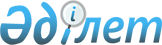 О проекте решения Совета Евразийской экономической комиссии "О внесении изменений в технический регламент Таможенного союза "Технический регламент на масложировую продукцию"(ТР ТС 024/2011)"Распоряжение Коллегии Евразийской экономической комиссии от 20 января 2015 года № 2

      В соответствии со статьей 52 Договора о Евразийском экономическом союзе от 29 мая 2014 года:



      1. Одобрить проект решения Совета Евразийской экономической комиссии «О внесении изменений в технический регламент Таможенного союза «Технический регламент на масложировую продукцию» (ТР ТС 024/2011)» (прилагается) и представить его для рассмотрения Советом Евразийской экономической комиссии.



      2. Настоящее распоряжение вступает в силу по истечении 10 календарных дней с даты его официального опубликования.      Председатель

      Коллегии Евразийской

      экономической комиссии                     В. Христенко
					© 2012. РГП на ПХВ «Институт законодательства и правовой информации Республики Казахстан» Министерства юстиции Республики Казахстан
				